Formulario que deben completar los Jurados de Rodeos y posteriormente enviar por correo electrónico en un plazo de 3 días a contar del término del Rodeo a fsoto@ferochi.cl con copia a tribunalsupremo@ferochi.clInformación sobre las series del Rodeo. Detalle el número de colleras participantes y el peso ganado utilizado en las distintas series del RodeoEn el caso de existir ganado fuera de peso en cualquier serie, debe indicar la cantidad por Serie y el porcentaje (Art. 242) utilizando el siguiente cuadro. Recuerde que cualquier falta al art- 242 será sancionada por el Tribunal de Honor de la Federación del Rodeo Chileno y se agravara de acuerdo a la siguiente escala.Informe sobre el número de vueltas en el apiñadero, tipo y calidad del ganado utilizado en cada serie:Calidad del ganado (bueno-regular-malo-corrido)Movimiento a la RiendaCategorías:     			Participantes por categoría:   Puntajes por categoría:  	ObservacionesInforme de disciplina En el caso de existir faltas reglamentarias y faltas disciplinarias describa cada situación detallando nombre del infractor, Rut y número de socio, falta cometida y artículo. Idealmente adjuntar evidencias (foto, videos, audios, testigos, etc.) Detalle de los hechos: Durante el desarrollo de la tercera serie libre, el jinete Luis Alfredo Mora Gil N° de Socio 58769 hace gestos de desaprobación al escuchar el fallo de su atajada de la mano de atrás.Durante el desarrollo del Primer animal de la Serie Campeones el jinete Claudio Bello Gerlach N° de Socio 125237 al entregar el toro castiga de forma excesiva a su caballo con las espuelas y luego alcanzo a ver un sofrenazo ya que la siguiente collera había comenzado su participación.Comentarios sobre el estado del recinto deportivoCaseta del Jurado: BUENACaseta de filmación: BUENAOtros: Nota: puede adjuntar imágenes. ADJUNTO PANTALLAZO DISTANCIA RECORRIDA.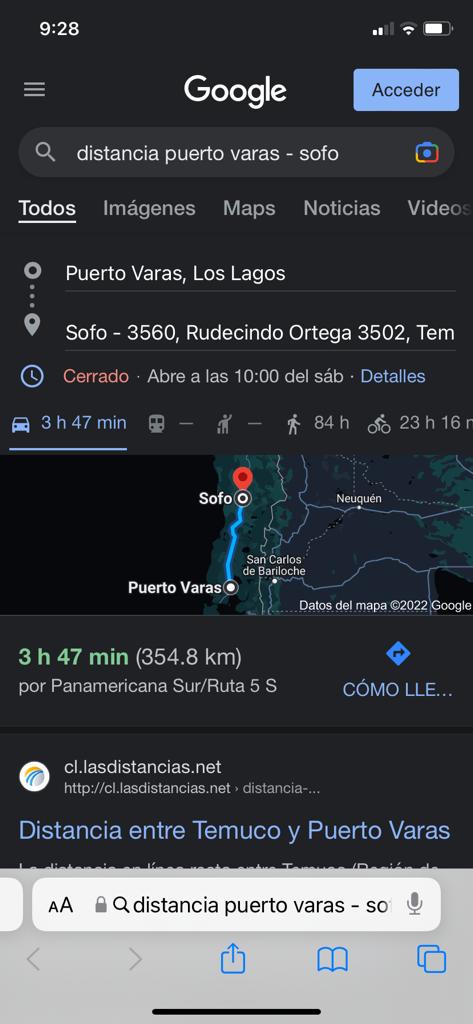 Informe de accidentes  Observaciones y sugerencias Durante la Serie Campeones me acompañó en mis labores el Señor Claudio Venegas Lillo, previa autorización del Gerente Deportivo, por motivos de salud. (Fuerte estado gripal)¿Cómo califica la comunicación entre el delegado y el Jurado? ComenteBUENA, SIN DIFUCULTAD.¿Cómo califica su relación con el secretario del Jurado? Comente BUENAVariosAutoevaluación Recuerde revisar periódicamente el canal de rodeos para una mejora continua https://www.youtube.com/c/FelipeSotorodeo/playlists Temporada :2022/20232022/20232022/20232022/20232022/20232022/20232022/20232022/2023Fecha del RodeoFecha del Rodeo:31 DE OCT Y 01 DE NOV31 DE OCT Y 01 DE NOV31 DE OCT Y 01 DE NOV31 DE OCT Y 01 DE NOVDescripción del tipo de RodeoDescripción del tipo de RodeoDescripción del tipo de RodeoDescripción del tipo de RodeoDescripción del tipo de Rodeo:PROVINCIAL 3 SERIESPROVINCIAL 3 SERIESPROVINCIAL 3 SERIESPROVINCIAL 3 SERIESPROVINCIAL 3 SERIESPROVINCIAL 3 SERIESPROVINCIAL 3 SERIESPROVINCIAL 3 SERIESPROVINCIAL 3 SERIESPROVINCIAL 3 SERIESPROVINCIAL 3 SERIESClub y/o Asociación organizador(a) del RodeoClub y/o Asociación organizador(a) del RodeoClub y/o Asociación organizador(a) del RodeoClub y/o Asociación organizador(a) del RodeoClub y/o Asociación organizador(a) del RodeoClub y/o Asociación organizador(a) del RodeoClub y/o Asociación organizador(a) del Rodeo:CLUB ÑIELOL, ASOCIACIÓN RÍO CAUTÍNCLUB ÑIELOL, ASOCIACIÓN RÍO CAUTÍNCLUB ÑIELOL, ASOCIACIÓN RÍO CAUTÍNCLUB ÑIELOL, ASOCIACIÓN RÍO CAUTÍNCLUB ÑIELOL, ASOCIACIÓN RÍO CAUTÍNCLUB ÑIELOL, ASOCIACIÓN RÍO CAUTÍNCLUB ÑIELOL, ASOCIACIÓN RÍO CAUTÍNCLUB ÑIELOL, ASOCIACIÓN RÍO CAUTÍNCLUB ÑIELOL, ASOCIACIÓN RÍO CAUTÍNNombre Jurado 1Nombre Jurado 1Nombre Jurado 1:MANUEL ANDRÉS AMOR ALFAROMANUEL ANDRÉS AMOR ALFAROMANUEL ANDRÉS AMOR ALFAROMANUEL ANDRÉS AMOR ALFAROMANUEL ANDRÉS AMOR ALFAROMANUEL ANDRÉS AMOR ALFAROMANUEL ANDRÉS AMOR ALFAROMANUEL ANDRÉS AMOR ALFAROMANUEL ANDRÉS AMOR ALFAROMANUEL ANDRÉS AMOR ALFAROTeléfono :942230582Nombre Jurado 2Nombre Jurado 2Nombre Jurado 2:Teléfono :Nombre Jurado 3Nombre Jurado 3Nombre Jurado 3:Teléfono :Nombre Jurado 4Nombre Jurado 4Nombre Jurado 4:Teléfono :Nombre Jurado 5Nombre Jurado 5Nombre Jurado 5:Teléfono :Nombre Jurado 6Nombre Jurado 6Nombre Jurado 6:Teléfono :Secretario del Jurado Secretario del Jurado Secretario del Jurado :JORGE BELISARIO CONTRERAS GATICAJORGE BELISARIO CONTRERAS GATICAJORGE BELISARIO CONTRERAS GATICAJORGE BELISARIO CONTRERAS GATICAJORGE BELISARIO CONTRERAS GATICAJORGE BELISARIO CONTRERAS GATICAJORGE BELISARIO CONTRERAS GATICAJORGE BELISARIO CONTRERAS GATICAJORGE BELISARIO CONTRERAS GATICAJORGE BELISARIO CONTRERAS GATICANº de socio:43063-3Secretario del JuradoSecretario del JuradoSecretario del Jurado:Nº de socio:Delegado Oficial Delegado Oficial Delegado Oficial :JESÚS LUIS RODRÍGUEZ SOBERONJESÚS LUIS RODRÍGUEZ SOBERONJESÚS LUIS RODRÍGUEZ SOBERONJESÚS LUIS RODRÍGUEZ SOBERONJESÚS LUIS RODRÍGUEZ SOBERONJESÚS LUIS RODRÍGUEZ SOBERONJESÚS LUIS RODRÍGUEZ SOBERONJESÚS LUIS RODRÍGUEZ SOBERONJESÚS LUIS RODRÍGUEZ SOBERONJESÚS LUIS RODRÍGUEZ SOBERONTeléfono:163554Delegado adjuntoDelegado adjuntoDelegado adjunto:Teléfono:Delegado adjuntoDelegado adjuntoDelegado adjunto:Teléfono:Presidente AsociaciónPresidente AsociaciónPresidente Asociación:Teléfono :Presidente ClubPresidente ClubPresidente Club:Teléfono :Público en la Serie de Campeones (en la medialuna)Público en la Serie de Campeones (en la medialuna)Público en la Serie de Campeones (en la medialuna)Público en la Serie de Campeones (en la medialuna)Público en la Serie de Campeones (en la medialuna)Público en la Serie de Campeones (en la medialuna)Público en la Serie de Campeones (en la medialuna)Público en la Serie de Campeones (en la medialuna)Público en la Serie de Campeones (en la medialuna)::150 PERSONAS150 PERSONAS150 PERSONAS150 PERSONAS150 PERSONAS150 PERSONASDistancia recorrida desde su domicilio al recinto (sólo de ida)El bono de distancia no aplica para las zonas extremas.Distancia recorrida desde su domicilio al recinto (sólo de ida)El bono de distancia no aplica para las zonas extremas.Distancia recorrida desde su domicilio al recinto (sólo de ida)El bono de distancia no aplica para las zonas extremas.Distancia recorrida desde su domicilio al recinto (sólo de ida)El bono de distancia no aplica para las zonas extremas.Distancia recorrida desde su domicilio al recinto (sólo de ida)El bono de distancia no aplica para las zonas extremas.Distancia recorrida desde su domicilio al recinto (sólo de ida)El bono de distancia no aplica para las zonas extremas.Distancia recorrida desde su domicilio al recinto (sólo de ida)El bono de distancia no aplica para las zonas extremas.Distancia recorrida desde su domicilio al recinto (sólo de ida)El bono de distancia no aplica para las zonas extremas.Distancia recorrida desde su domicilio al recinto (sólo de ida)El bono de distancia no aplica para las zonas extremas.::354 kilómetros354 kilómetros354 kilómetros354 kilómetros354 kilómetros354 kilómetrosSerie 1er animal1er animal2º animal2º animal3er animal3er animal4º animal4º animalSerie Nº collerasPeso del ganadoNº collerasPeso del ganadoNº collerasPeso del ganadoNº collerasPeso del ganadoCriaderos1634043401° Libre2733073402° Libre25350103503° Libre173309330Campeones2434015350113507350Serie Total de animales utilizadosTotal de animales fuera de peso -300 kg o +500 kg (art. 242)Total de animales fuera de peso -300 kg o +500 kg (art. 242)Porcentaje de ganado fuera de peso por SerieSerie Total de animales utilizadosGanado bajo pesoGanado sobre pesoPorcentaje de ganado fuera de peso por SerieTotal 0000Serie1er animal1er animal1er animal2do animal2do animal2do animal3er animal3er animal3er animal4to animal4to animal4to animalSerieNº vueltasTipoCalidadNº vueltasTipoCalidadNº vueltasTipoCalidadNº vueltasTipoCalidadCriaderos3GANADO CARNE DISTINTOS PELOSREGULAR3GANADO CARNE DISTINTOS PELOSREGULAR1° Libre3GANADO CARNE DISTINTOS PELOSBUENO3GANADO CARNE DISTINTOS PELOSBUENO2° Libre3GANADO CARNE DISTINTOS PELOSREGULAR3GANADO CARNE DISTINTOS PELOSREGULAR3° Libre3GANADO CARNE DISTINTOS PELOSREGULAR3GANADO CARNE DISTINTOS PELOSREGULARCampeones3GANADO CARNE DISTINTOS PELOSREGULAR3GANADO CARNE DISTINTOS PELOSREGULAR3GANADO CARNE DISTINTOS PELOSREGULAR3GANADO CARNE DISTINTOS PELOSREGULARÁmbito Puedo mejorarAdecuadoBuenoJura en el apiñaderoXJura de la “postura”XJura en la “definición” de la atajadaXConocimiento del reglamentoXJura del Movimiento a la RiendaPresentación personalXTrabajo en equipo XUso del soporte tecnológico XGestión administrativa X